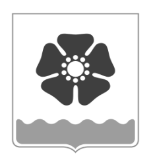 Городской Совет депутатовмуниципального образования «Северодвинск» (Совет депутатов Северодвинска)шестого созываРЕШЕНИЕОб утверждении Порядка ведения реестра муниципальныхслужащих в муниципальном образовании «Северодвинск»В соответствии со статьей 31 Федерального закона от 02.03.2007 № 25-ФЗ 
«О муниципальной службе в Российской Федерации» и статьей 36 Устава Северодвинска Совет депутатов Северодвинскарешил:1. Утвердить прилагаемый Порядок ведения реестра муниципальных служащих 
в муниципальном образовании «Северодвинск».2. Настоящее решение вступает в силу после его официального опубликования.3. Опубликовать (обнародовать) настоящее решение в бюллетене нормативно-правовых актов муниципального образования «Северодвинск» «Вполне официально», разместить в сетевом издании «Вполне официально» (вполне-официально.рф) и на официальных  интернет-сайтах Совета депутатов Северодвинска и Администрации Северодвинска.Приложениек решению Совета депутатов Северодвинскаот 22.04.2021 № 344Порядок ведения реестра муниципальных служащихв муниципальном образовании «Северодвинск»1. Порядок ведения реестра муниципальных служащих в муниципальном образовании «Северодвинск» (далее – Порядок) разработан в соответствии со статьей 31 Федерального закона от 02.03.2007 № 25-ФЗ «О муниципальной службе в Российской Федерации» 
и устанавливает единый порядок формирования, содержания и ведения реестра муниципальных служащих в муниципальном образовании «Северодвинск» (далее – Реестр).2. Реестр представляет собой единый сводный перечень систематизированных сведений о муниципальных служащих, замещающих должности муниципальной службы 
в органах местного самоуправления муниципального образования «Северодвинск», составленных на основании персональных данных, содержащихся в личных делах муниципальных служащих.3. Ведение реестра осуществляется с целью формирования банка данных 
о муниципальных служащих, обеспечивающего возможность анализа количественного 
и качественного состава муниципальных служащих,  совершенствования работы по подбору и расстановке кадров.4. Реестр состоит из следующих разделов:1) раздел 1. Администрация Северодвинска;2) раздел 2. Совет депутатов Северодвинска;3) раздел 3. Контрольно-счетная палата Северодвинска.5. В Реестре содержатся следующие сведения:1) порядковый номер записи;2) наименование замещаемой должности муниципальной службы (дата и номер правового акта о назначении);3) фамилия, имя, отчество (при наличии);4) дата рождения (число, месяц, год);5) место рождения;6) образование (наименование организации, осуществляющей образовательную деятельность, дата окончания (год), специальность (квалификация) по диплому);7) профессиональное развитие муниципального служащего (дата окончания обучения, наименование дополнительной профессиональной программы, количество часов);8) ученая степень;9) ученое звание;10) стаж (общий);11) стаж муниципальной службы;12) награды;13) классный чин муниципальной службы (дата и номер правового акта о присвоении классного чина муниципальной службы);14) трудовой договор (дата заключения, вид договора);15) прохождение аттестации (дата проведения аттестации, решение аттестационной комиссии).6. Каждый орган местного самоуправления муниципального образования «Северодвинск» отвечает за формирование и ведение только своего раздела Реестра, указанного в пункте 4 настоящего Порядка.7. Реестр ведется в электронном виде и хранится на электронном носителе в соответствующем органе местного самоуправления с обеспечением его защиты от несанкционированного доступа и копирования. 8. Основанием для формирования сведений с целью последующего включения их 
в Реестр является поступление гражданина на муниципальную службу.9. Основанием для исключения муниципального служащего из Реестра являются:1) увольнение муниципального служащего с муниципальной службы;2) смерть (гибель) муниципального служащего;3) признание муниципального служащего безвестно отсутствующим или объявление его умершим решением суда, вступившим в законную силу.10. Муниципальный служащий, уволенный с муниципальной службы, исключается 
из Реестра в день увольнения.В случае смерти (гибели) муниципального служащего либо признания муниципального служащего безвестно отсутствующим или объявления его умершим решением суда, вступившим в законную силу, муниципальный служащий исключается 
из Реестра в день, следующий за днем смерти (гибели) или днем вступления в законную силу решения суда.11. Сведения из Реестра могут оформляться в виде выписок и справок. Оформленные в установленном порядке выписки и справки являются официальными документами, удостоверяющими факт прохождения конкретным лицом муниципальной службы в органах местного самоуправления муниципального образования «Северодвинск».12. Руководители органов местного самоуправления муниципального образования «Северодвинск» и работники кадровых служб несут дисциплинарную и иную предусмотренную законодательством ответственность за недостоверное или несвоевременное представление сведений о муниципальных служащих и об изменении их учетных данных, формирование и ведение разделов Реестра, а также за несоблюдение требований законодательства по защите информации, содержащей персональные данные.Приложениек Порядку ведения реестра муниципальных служащихв муниципальном образовании «Северодвинск»РЕЕСТРмуниципальных служащихв муниципальном образовании «Северодвинск»по состоянию на 1 января _______ годаот22.04.2021№  344ПредседательСовета депутатов Северодвинска___________________М.А. Старожилов      Глава муниципального     образования      «Северодвинск»      _______________________И.В. Скубенко                                                           N п/пНаименование замещаемой должности муниципаль-ной службы (дата и номер правового акта о назначении)Фамилия, имя, отчествоДата рождения (число, месяц, год)Место рожденияОбразование (наименование организации, осуществляю-щей образователь-ную деятельность, дата окончания (год), специальность (квалификация) по диплому)Профессио-нальное развитие муниципаль-ного служащего (дата окончания обучения, наименование дополнитель-ной профессио-нальной программы, количество часов)Ученая степеньУченое званиеСтаж (общий) Стаж муниципальной службы;Награ-дыКлассный чин муници-пальной службы (дата и номер правового акта о присвоении классного чина муници-пальной службы)Трудовой договор (дата заключе-ния, вид договора)Прохожде-ние аттестации (дата проведения аттестации, решение аттестаци-онной комиссии)123456789101112131415Раздел 1. Администрация СеверодвинскаРаздел 1. Администрация СеверодвинскаРаздел 1. Администрация СеверодвинскаРаздел 1. Администрация СеверодвинскаРаздел 1. Администрация СеверодвинскаРаздел 1. Администрация СеверодвинскаРаздел 1. Администрация СеверодвинскаРаздел 1. Администрация СеверодвинскаРаздел 1. Администрация СеверодвинскаРаздел 1. Администрация СеверодвинскаРаздел 1. Администрация СеверодвинскаРаздел 1. Администрация СеверодвинскаРаздел 1. Администрация СеверодвинскаРаздел 1. Администрация СеверодвинскаРаздел 1. Администрация Северодвинска1.1.1.2.1.3.1.4.1.5.Раздел 2. Совет депутатов СеверодвинскаРаздел 2. Совет депутатов СеверодвинскаРаздел 2. Совет депутатов СеверодвинскаРаздел 2. Совет депутатов СеверодвинскаРаздел 2. Совет депутатов СеверодвинскаРаздел 2. Совет депутатов СеверодвинскаРаздел 2. Совет депутатов СеверодвинскаРаздел 2. Совет депутатов СеверодвинскаРаздел 2. Совет депутатов СеверодвинскаРаздел 2. Совет депутатов СеверодвинскаРаздел 2. Совет депутатов СеверодвинскаРаздел 2. Совет депутатов СеверодвинскаРаздел 2. Совет депутатов СеверодвинскаРаздел 2. Совет депутатов СеверодвинскаРаздел 2. Совет депутатов Северодвинска2.1.2.2.2.3.2.4.2.5.Раздел 3. Контрольно-счетная палата СеверодвинскаРаздел 3. Контрольно-счетная палата СеверодвинскаРаздел 3. Контрольно-счетная палата СеверодвинскаРаздел 3. Контрольно-счетная палата СеверодвинскаРаздел 3. Контрольно-счетная палата СеверодвинскаРаздел 3. Контрольно-счетная палата СеверодвинскаРаздел 3. Контрольно-счетная палата СеверодвинскаРаздел 3. Контрольно-счетная палата СеверодвинскаРаздел 3. Контрольно-счетная палата СеверодвинскаРаздел 3. Контрольно-счетная палата СеверодвинскаРаздел 3. Контрольно-счетная палата СеверодвинскаРаздел 3. Контрольно-счетная палата СеверодвинскаРаздел 3. Контрольно-счетная палата СеверодвинскаРаздел 3. Контрольно-счетная палата СеверодвинскаРаздел 3. Контрольно-счетная палата Северодвинска3.1.3.2.3.3.3.4.3.5.